ArkansasLabor	MarketReportApril	2017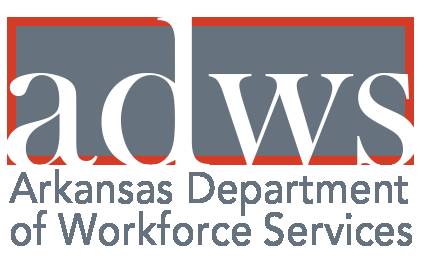 Table of ContentsMonthly Spotlight..................................................2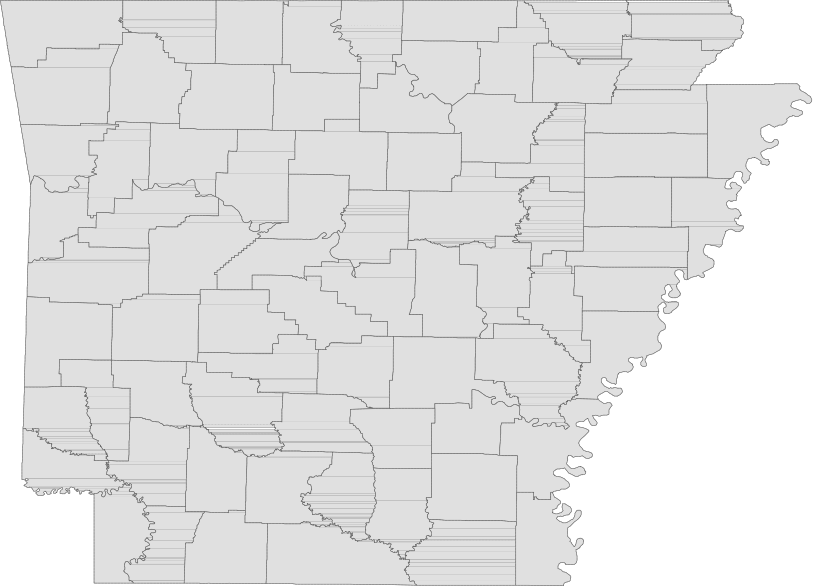 Arkansas Labor Force Summary.......................3Arkansas Nonfarm Payroll Jobs........................4Arkansas Production Workers...........................6Metropolitan Statistical Areas...........................7Micropolitan Statistical Areas/Cities.............14County Labor Force Statistics..........................15Local Workforce Development Areas..........18Technical NotesThe Arkansas Labor Market is prepared monthly in conjunction with the U.S. Department of Labor, Bu- reau of Labor Statistics (BLS). The current month’s estimates are preliminary, while previous month’s data is subject to revision.Estimates of nonfarm payroll jobs show the num- ber of jobs by industry and reflect employment by place of work.  Hours and earnings estimates are based on payroll and worker-hour data col- lected for production workers in manufacturing industries.Industries are classified according to the North American Industry Classification System (NAICS). All estimates are based on a first quarter 2016 benchmark.Explanation of Terms and ConceptsMonthly Business Survey of EmployersA monthly sample survey designed to provide industry information on nonfarm payroll jobs. Data are compiled each month from mail surveys and telephone interviews conducted by the Bureau of Labor Statistics in cooperation with Department of   Workforce Services. The data are based on establishment records and include all workers, full-or part-time, who received pay during the payroll period which includes the 12th of themonth.  Approximately 5,000 Arkansas businessestablishments are surveyed.Metropolitan Statistical Area (MSA)A term applied by the U.S. Office of Management and Budget to counties that have one or more central cities and that meet specified criteria of population density, commuting patterns and social and economic integration.Current Population Survey (CPS)A monthly sample survey of the population 16 years of age and over, designed to provide data on the labor force, the employed and the unem- ployed. The survey is conducted each month by the Bureau of the Census for BLS. The information is collected by trained interviewers from a sample of about 60,000 households. The data collected are based on the activity reported for the calendar week including the 12th of the month. Approxi- mately 800 Arkansas households are represented in the sample survey.Civilian Labor ForceThe sum of all employed and unemployed persons16 years of age or older. Members of the ArmedForces are excluded.EmploymentAn estimate of the number of persons who worked any time for pay or profit or worked 15 hours or more as unpaid workers in a family business dur- ing the calendar week which includes the 12th of the month. Also included are those who, although not working, had some job attachment and were not looking for work, and persons involved in labor management disputes.UnemploymentAn estimate of the number of persons who did not have a job, but were available for work and actively seeking work during the calendar week which includes the 12th of the month.Unemployment RateThe number of unemployed as a percentage of the civilian labor force. Unemployment rates are calculated from unrounded data.Seasonal AdjustmentA statistical technique applied to monthly data to eliminate changes that normally occur during the year due to seasonal events such as weather, major holidays, schedule shifts, harvest times, and the opening/closing of schools.April SpotlightWages in ArkansasThe Quarterly Census of Employment and Wages (QCEW) is the most comprehensive data collection program utilized by the Bureau of Labor Statistics (BLS). The program is based on each state’s Unemploy- ment Insurance (UI) program, which enables BLS to produce data using every business that is covered under UI tax law.  In addition to calculating covered employment, the program also tracks the wages paid to employees. Due to the comprehensive nature of the information, data can be produced at any level-- national, statewide, counties, and cities.The information below comes from the QCEW program and provides annual average wage data for each county in Arkansas. Annual average wages are calculated using the total wages earned during the calendar year, divided by annual average employment. The wages are compiled using all industries and includes both private and government jobs, for all workers included under UI tax law. It is important to note that QCEW data is based on county of employment, not county of residency.  So if an individual works in a different county than where they live, their wages are counted in the county where they work.In 2016, average annual wages ranged from a high of $54,637, for those employed in Benton County, to a low of $25,242 in Newton County.  Compared to 2015, annual average wages increased in 60 of Arkansas’ 75 counties. Fifteen counties posted a decline in wages from last year.Wages in Arkansas by County2016 Annual Average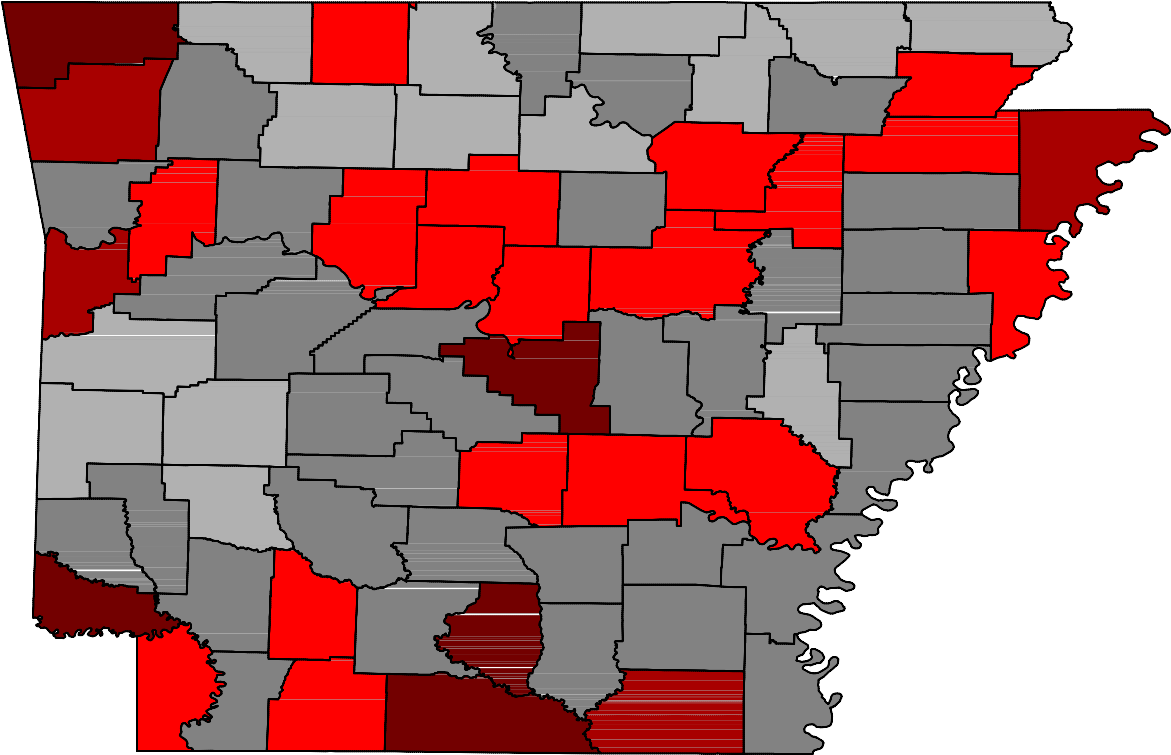 BentonWashingtonCarrollMadisonBooneNewtonMarionSearcyBaxterStoneFultonIzardSharpRandolphLawrenceClayGreeneCraigheadMississippiCrawfordFranklinJohnsonPopeVan BurenCleburneIndependenceJacksonPoinsettCrossSebastianScottLoganYellConwayPerrySalineFaulknerPulaskiWhiteLonokePrairieWoodruffMonroeSt. FrancisLeeCrittendenPolkSevierMontgomeryPikeHowardGarlandHot  SpringClarkDallasGrantJeffersonLincolnClevelandArkansasDeshaPhillipsWages< $25,000 [NONE]$25,000 - $30,000Little RiverHempsteadMillerNevadaOuachitaCalhounBradleyDrewChicotChicot$30,000 - $35,000$35,000 - $40,000LafayetteColumbiaUnionAshley$40,000 - $45,000> $45,000Civilian Labor Force Summar yLabor force data, produced by the U.S. Department of Labor, Bureau of Labor Statistics and released by the Arkansas Department of Workforce Services, show Arkansas’ seasonally adjusted unemploy- ment rate declined one-tenth of a percentage point, from 3.6 percent in March to 3.5 percent in April. Arkansas’ civilian labor force rose 6,782, a result of 7,693 more employed and 911 fewer unemployed Arkansans. At 4.4 percent, the United States’ jobless rate also declined one-tenth of a percentage point between March and April.BLS Program Operations Manager Susan Price said, “For the fourth month in a row, Arkansas’ unem- ployment rate has declined to record setting lows.  Starting the year at 3.8 percent, the rate has de- creased one-tenth of a percentage point each month to 3.5 percent in April.”Civilian Labor Force EstimatesSeasonally Adjusted	Not Seasonally Adjusted12.0Unemployment Rates (Seasonally Adjusted)April:  1977 - 201710.08.06.04.02.00.0'77    '79    '81    '83    '85    '87    '89    '91    '93    '95    '97    '99    '01    '03    '05    '07    '09    '11    '13    '15    '17Nonfarm Payroll JobsNot Seasonally Adjusted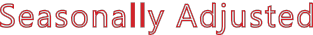 (In Thousands)(NAICS)Apr 17	Mar 17	Apr 16OTM 	OT YNonfarm Payroll Job Summar yMarch 2017 - April 2017Arkansas’ nonfarm payroll jobs rose 11,000 in April to total 1,251,600.  Increases were posted in eight major industry sectors.  Employment in one industry sector declined, while two remained stable.  Lei- sure and hospitality added 4,100 jobs.  Seasonal gains occurred in both accommodation and food services (+2,800) and in arts, entertainment, and recreation (+1,300).  Jobs in trade, transportation, and utilities rose 2,200, attributed in part to seasonal hiring in retail trade (+1,100).  Employment in professional and business services increased 1,600. A majority of the growth occurred in administra- tive and support services (+1,500), a subsector which includes employment agencies.  Construction added 1,300 jobs, a typical seasonal expansion.April 2016 - April 2017Compared to April 2016, nonfarm payroll jobs in Arkansas increased 19,700. Seven major industry sec- tors added jobs, while employment in four sectors declined slightly.  Jobs in educational and health services rose 7,000, mostly in health care and social assistance (+5,200).  Employment in professional and business services increased 5,700.  Administrative and support services posted a majority of the growth (+4,400).  Manufacturing added 3,500 jobs, with expansions in nondurable goods (+4,500) more than offsetting losses in durable goods (-1,000).  Moderate gains were reported in leisure and hospitality (+2,500), trade-transportation-utilities (+2,400) and other services (+1,300).  Jobs in government decreased 1,900. Most of the decline was in local government (-1,300), attributed in part to reported staff reductions at various public school districts across the state.125,000Jobs in Leisure and Hospitality (Not Seasonally Adjusted)January 2015 - April 2017120,000115,000110,000105,000100,00095,000J	F 	M	A	M	J	J	A	S 	O	N	D2015 	2016 	2017Production Workers- Hours and EarningsManufacturingApr 17	Mar 17Apr 16Average Weekly Hours Average Hourly Earnings Average Weekly Earnings38.615.96616.0638.615.85611.8139.516.20639.90Durable Goods and Nondurable Goods ManufacturingDurable Goods Manufacturing	Nondurable Goods ManufacturingApr 17	Mar 17Apr 16Apr 17	Mar 17Apr 16Average Weekly Hours Average Hourly Earnings Average Weekly Earnings40.917.56718.2040.917.47714.5242.017.81748.02Average Weekly Hours Average Hourly Earnings Average Weekly Earnings36.614.44528.5036.714.28524.0837.214.48538.6616.60Manufacturing:  Average Hourly EarningsApril 2014 - April 201716.4016.2016.0015.8015.6015.4015.2015.00Apr '14 	Oct '14 	Apr '15 	Oct '15 	Apr '16 	Oct '16 	Apr '17Little Rock-Nor th Little Rock-Conway MSAThe Little Rock-North Little Rock-Conway MSA= Faulkner, Grant, Lonoke, Perry, Pulaski, & Saline counties.Civilian Labor Force Estimates (Not Seasonally Adjusted)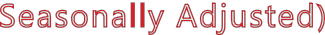 Nonfarm Payroll Jobs (Not Seasonally Adjusted)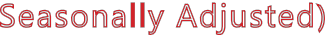 (In Thousands)Nonfarm Payroll Jobs by Sector (Ranked)April 2017GovernmentTrade-Transportation-UtilitiesEducation al & Health ServicesProfessional & Business ServicesLei sure & HospitalityFinancial ActivitiesManufacturingMining-Logging-ConstructionOther ServicesInformation0 	10,000 	20,000 	30,000 	40,000 	50,000 	60,000 	70,000 	80,000Fayetteville-Springdale-Rogers MSA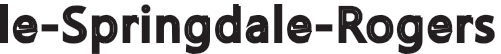 The Fayetteville-Springdale-Rogers MSA= Benton, Madison, & Washington counties in Arkansas & McDonald county in Missouri.Civilian Labor Force Estimates (Not Seasonally Adjusted)Nonfarm Payroll Jobs (Not Seasonally Adjusted)(In Thousands)280,000Number of EmployedApril:  1997 - 2017260,000Nonfarm Payroll JobsApril 2015 - April 2017260,000255,000240,000250,000220,000245,000200,000240,000180,000235,000160,000230,000140,000225,000120,000100,000'97     '98     '99     '00     '01     '02     '03     '04     '05     '06     '07     '08     '09     '10     '11     '12     '13     '14     '15     '16     '17220,000Apr'15Oct'15Apr'16Oct'16Apr'17For t Smith MSAThe Fort Smith MSA= Crawford & Sebastian counties in Arkansas & LeFlore & Sequoyah counties in Oklahoma.Civilian Labor Force Estimates (Not Seasonally Adjusted)Nonfarm Payroll Jobs (Not Seasonally Adjusted)(In Thousands)10.0Unemployment RatesApril:  1997 - 201718,000Jobs in Educational and Health ServicesApril:  2007 - 20179.08.017,0007.016,0006.05.015,0004.03.014,0002.013,0001.00.0'97     '98     '99     '00     '01     '02     '03     '04     '05     '06     '07     '08     '09     '10     '11     '12     '13     '14     '15     '16     '1712,000'07 	'08 	'09 	'10 	'11 	'12 	'13 	'14 	'15 	'16 	'17Hot Springs MSAThe Hot Springs MSA= Garland County.Civilian Labor Force Estimates (Not Seasonally Adjusted)Nonfarm Payroll Jobs (Not Seasonally Adjusted)(In Thousands)NAICSTotal Nonfarm Goods Producing Service Providing Government41,000Number of EmployedJanuary 2015 - April 201740,00039,00038,00037,00036,00035,00034,000J 	F 	M 	A 	M 	J 	J 	A 	S 	O 	N 	D2015 	2016 	2017Jonesboro MSAThe Jonesboro MSA= Craighead & Poinsett counties.Civilian Labor Force Estimates (Not Seasonally Adjusted)Nonfarm Payroll Jobs (Not Seasonally Adjusted)(In Thousands)NAICSTotal Nonfarm Goods Producing Service Providing Government50,000Jobs in Service Providing IndustriesApril:  1997 - 201745,00040,00035,00030,00025,00020,000'97     '98     '99     '00     '01     '02     '03     '04     '05     '06     '07     '08     '09     '10     '11     '12     '13     '14     '15     '16     '17Pine Bluff MSAThe Pine Bluff MSA= Cleveland, Jefferson, & Lincoln counties.Civilian Labor Force Estimates (Not Seasonally Adjusted)Nonfarm Payroll Jobs (Not Seasonally Adjusted)(In Thousands)NAICSTotal Nonfarm Goods Producing Service Providing Government4,000Number of UnemployedApril 2014 - April 20173,5003,0002,5002,0001,5001,0005000Apr  '14 	Oct  '14 	Apr  '15 	Oct  '15 	Apr  '16 	Oct  '16 	Apr  '17Out-of-State MSACivilian Labor Force Estimates (Not Seasonally Adjusted)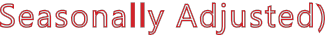 Memphis, TN-MS-AR MSAThe Memphis, TN-MS-AR MSA= Fayette, Shelby, & Tipton counties in Tennessee; Benton, Desoto, Marshall, Tate, & Tunica counties in Mississippi; & Crittenden County in Arkansas.Texarkana MSAThe Texarkana MSA= Bowie County in Texas & Little River & Miller counties in Arkansas.610,000Employment- Memphis MSAApril:  2007 - 20177.0Unemployment Rates- Texarkana MSAJanuary 2015 - April 2017600,0006.0590,0005.0580,0004.0570,0003.0560,0002.0550,0001.0540,000530,000'07	'08	'09	'10	'11	'12	'13	'14	'15	'16	'170.0J	F	M	A	M	J	J	A	S	O	N	D2015	2016	2017i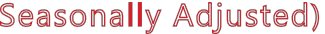 April 2017	March 2017	April 2016Arkadelphia Micro= Clark County Batesville Micro= Independence County Blytheville Micro= Mississippi CountyCamden Micro= Calhoun & Ouachita countiesEl Dorado Micro= Union CountyForrest City Micro= St. Francis County Harrison Micro= Boone & Newton counties Helena-West Helena Micro= Phillips County Hope Micro=  Hempstead & Nevada counties Magnolia Micro= Columbia CountyMalvern Micro= Hot Spring County Mountain Home Micro= Baxter County Paragould Micro= Greene County Russellville Micro= Pope & Yell counties Searcy Micro=  White CountyCity Labor Force Statistics (Not Seasonally Adjusted)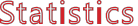 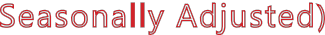 April 2017	March 2017	April 2016April 2017	March 2017	April 2016(continued on Page 16)(continued from Page 15)April 2017	March 2017	April 2016County Labor Force Summar yBetween March and April, unemployment rates declined in all 75 Arkansas counties. Jobless rates ranged from a low of 2.0 percent in Washington County to a high of 5.5 percent in Chicot County.In April, fifty-eight counties posted unemployment rates at or below four percent. That is up fromthirty-seven counties at or below four percent last month.Compared to April 2016, unemployment rates are down in 72 of Arkansas’ 75 counties.  Two counties-- Bradley and Miller-- rose slightly, while Nevada County was stable from last year.BentonWashingtonCarrollMadisonBooneNewtonMarionSearcyBaxterStoneFultonIzardSharpRandolphLawrenceClayGreeneCraigheadMississippiCrawfordFranklinJohnsonPopeVan BurenCleburneIndependenceJacksonPoinsettCrossSebastianScottLoganYellConwayPerrySalineFaulknerPulaskiWhiteLonokePrairieWoodruffMonroeSt. FrancisLeeCrittendenPolkSevierMontgomeryPikeHowardGarlandHot SpringClarkDallasGrantJeffersonLincolnClevelandArkansasDeshaPhillipsUnemployment RateLittle RiverHempsteadMillerNevadaOuachitaCalhounBradleyDrewChicot< or = 3.0%3.1% - 5.0%5.1% - 7.0%LafayetteColumbiaUnionAshley> 7.0% [NONE]Ranked by Unemployment Rates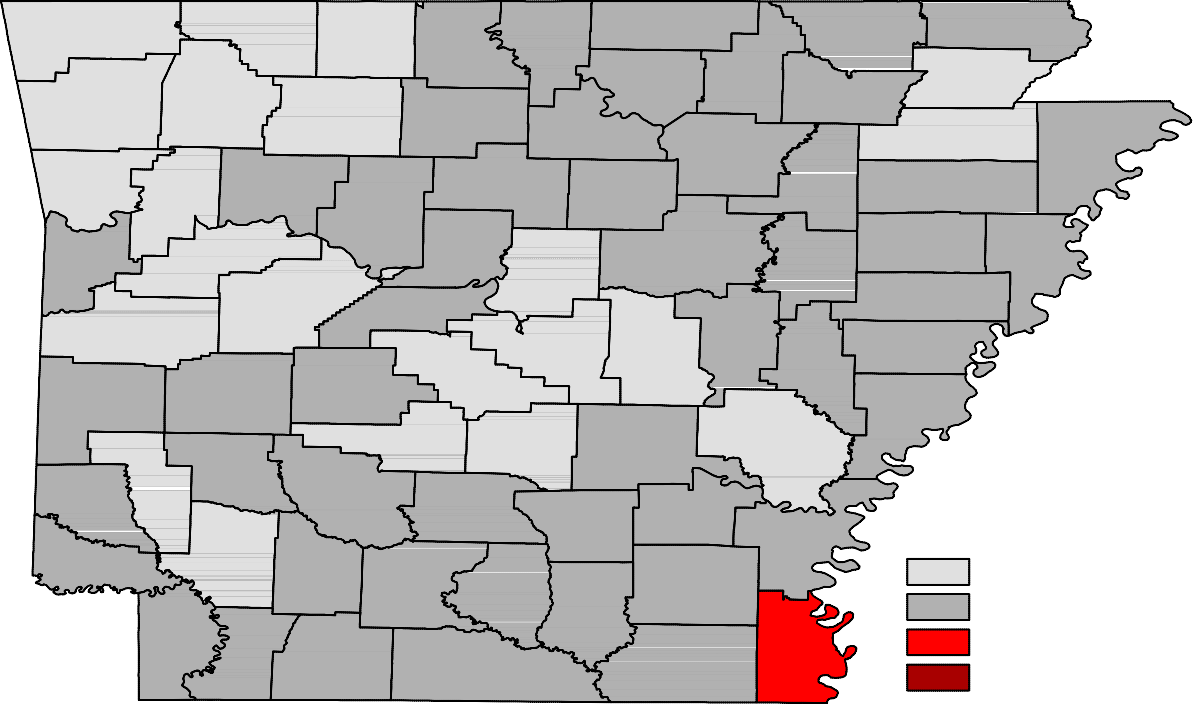 April 2017- Not Seasonally Adjusted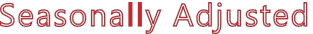 Civilian Labor Force EstimatesLWDA Labor Force Estimates (Not Seasonally Adjusted)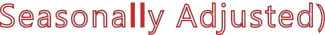 April 2017	March 2017	April 2016LWDA	CLF	Emp UnempRateCLF	Emp UnempRateCLF	Emp UnempRateCentral (minus LR) 247,618240,6866,9322.8247,023239,0697,9543.2247,879239,9327,9473.2BentonWashingtonCarrollMadisonBooneNewtonMarionSearcyBaxterStoneFultonIzardSharpRandolphLawrenceClayGreeneCraigheadMississippiCrawfordFranklinJohnsonPopeVan BurenCleburneIndependenceJacksonPoinsettCrossSebastianScottLoganYellConwayPerrySalineFaulknerPulaskiWhiteLonokePrairieWoodruffMonroeSt.  FrancisLeeCrittendenPolkSevierMontgomeryPikeHowardGarlandHot SpringClarkDallasGrantJeffersonLincolnClevelandArkansasDeshaPhillipsLittle RiverHempsteadMillerNevadaOuachitaCalhounBradleyDrewChicotLafayetteColumbiaUnionAshleyCentral (minus LR) EasternNorth CentralNortheastNorthwestSoutheastSouthwestWest CentralWestern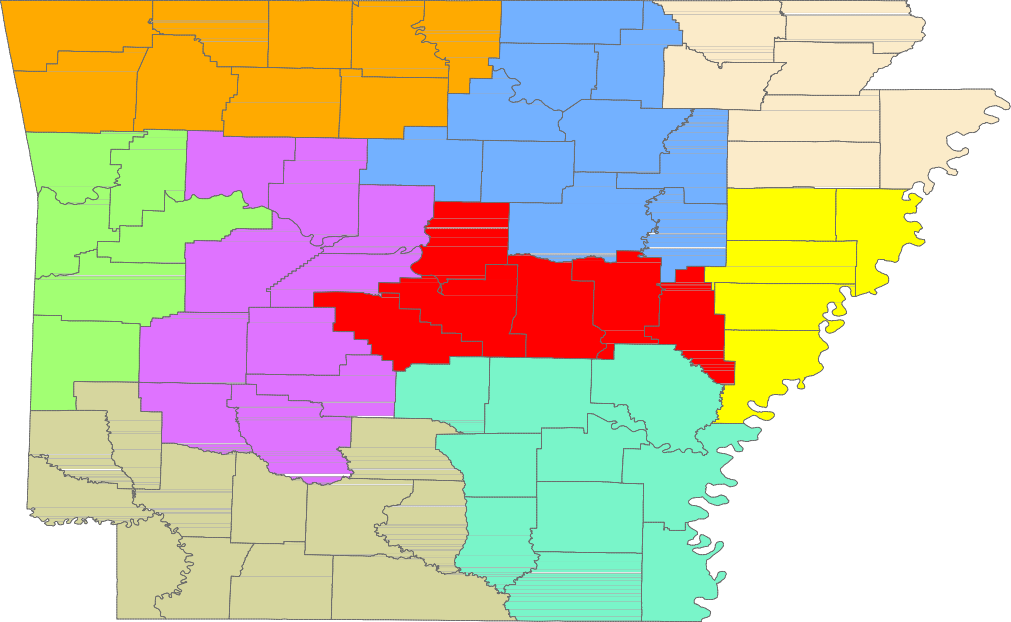 www.discover.arkansas.gov 	18Civilian Labor ForceApr 171,347,934Mar 171,341,152Apr 161,345,119Civilian Labor ForceApr 171,353,270Mar 171,343,003Apr 161,343,967Employment1,300,2371,292,5441,290,523Employment1,311,9191,295,1701,295,493Unemployment47,69748,60854,596Unemployment41,35147,83348,474Unemployment Rate3.53.64.1Unemployment Rate3.13.63.6U.S. Unemployment4.44.55.0U.S. Unemployment4.14.64.7Total Nonfarm1251.61240.61231.911.019.7Goods Producing213.3211.3210.32.03.0Mining, Logging, and Construction56.154.856.61.3-0.5Mining & Logging6.06.06.30.0-0.3Construction50.148.850.31.3-0.2Specialty Trade Contractors31.531.332.10.2-0.6Manufacturing157.2156.5153.70.73.5Durable Goods73.573.674.5-0.1-1.0Nondurable Goods83.782.979.20.84.5Service Providing1038.31029.31021.69.016.7Trade, Transportation & Utilities253.7251.5251.32.22.4Wholesale Trade47.546.646.40.91.1Retail Trade141.6140.5142.01.1-0.4Transport, Warehousing & Utilities64.664.462.90.21.7Information13.113.113.60.0-0.5Financial Activities51.450.951.20.50.2Finance & Insurance38.337.938.00.40.3Real Estate & Rental & Leasing13.113.013.20.1-0.1Professional & Business Services149.6148.0143.91.65.7         Professional, Scientific & Technical44.644.143.20.51.4Management of Companies34.334.734.4-0.4-0.1Administrative & Support Services70.769.266.31.54.4Educational & Health Services187.4186.7180.40.77.0Educational Services17.117.015.30.11.8Health Care & Social Assistance170.3169.7165.10.65.2Ambulatory Health Care56.556.052.90.53.6Social Assistance40.540.139.80.40.7Leisure & Hospitality	119.2	115.1	116.7	4.1	2.5Leisure & Hospitality	119.2	115.1	116.7	4.1	2.5Leisure & Hospitality	119.2	115.1	116.7	4.1	2.5Leisure & Hospitality	119.2	115.1	116.7	4.1	2.5Leisure & Hospitality	119.2	115.1	116.7	4.1	2.5Leisure & Hospitality	119.2	115.1	116.7	4.1	2.5Arts, Entertainment & Recreation11.510.211.51.30.0Accommodation & Food Services107.7104.9105.22.82.5Accommodation Services11.310.911.10.40.2Food Services96.494.094.12.42.3Other Services48.348.247.00.11.3Government215.6215.8217.5-0.2-1.9Federal Government20.120.320.2-0.2-0.1State Government80.580.281.00.3-0.5Local Government115.0115.3116.3-0.3-1.3Apr 17Mar 17Apr 16OTMOT YCivilian Labor Force350,055349,365350,366690-311Employment340,234338,087339,1322,1471,102Unemployment9,82111,27811,234-1,457-1,413Unemployment Rate2.83.23.2-0.4-0.4NAICSTotal NonfarmApr 17354.6Mar 17355.9Apr 16355.3OTM-1.3OT Y-0.7Goods Producing36.536.537.40.0-0.9Mining, Logging & Construction16.516.517.20.0-0.7Manufacturing20.020.020.20.0-0.2Service Providing 	318.1	319.4	317.9	-1.3	0.2Service Providing 	318.1	319.4	317.9	-1.3	0.2Service Providing 	318.1	319.4	317.9	-1.3	0.2Service Providing 	318.1	319.4	317.9	-1.3	0.2Service Providing 	318.1	319.4	317.9	-1.3	0.2Service Providing 	318.1	319.4	317.9	-1.3	0.2Trade, Transportation & Utilities70.470.569.9-0.10.5Wholesale Trade15.014.915.20.1-0.2Retail Trade39.539.739.2-0.20.3Trans., Warehousing & Utilities15.915.915.50.00.4Information6.16.16.40.0-0.3Financial Activities20.420.420.40.00.0Professional & Business Services47.647.947.8-0.3-0.2Educational & Health Services56.056.253.6-0.22.4Leisure & Hospitality32.432.733.8-0.3-1.4Other Services14.714.714.40.00.3Government70.570.971.6-0.4-1.1Federal Government9.69.89.6-0.20.0State Government35.235.335.0-0.10.2Local Government25.725.827.0-0.1-1.3Apr 17Mar 17Apr 16OTMOT YCivilian Labor Force272,410269,245262,9363,1659,474Employment266,350262,405256,0873,94510,263Unemployment6,0606,8406,849-780-789Unemployment Rate2.22.52.6-0.3-0.4NAICSTotal NonfarmApr 17254.5Mar 17253.2Apr 16245.2OTM1.3OT Y9.3Goods Producing38.138.137.50.00.6Mining, Logging & Construction10.710.610.40.10.3Manufacturing27.427.527.1-0.10.3Service Providing 	216.4	215.1	207.7	1.3	8.7Service Providing 	216.4	215.1	207.7	1.3	8.7Service Providing 	216.4	215.1	207.7	1.3	8.7Service Providing 	216.4	215.1	207.7	1.3	8.7Service Providing 	216.4	215.1	207.7	1.3	8.7Service Providing 	216.4	215.1	207.7	1.3	8.7Trade, Transportation & Utilities56.255.955.40.30.8Wholesale Trade12.712.612.10.10.6Retail Trade26.125.926.60.2-0.5Trans., Warehousing & Utilities17.417.416.70.00.7Information1.91.92.00.0-0.1Financial Activities7.87.87.60.00.2Professional & Business Services53.353.148.60.24.7Educational & Health Services28.228.027.20.21.0Leisure & Hospitality25.724.924.70.81.0Other Services7.77.77.50.00.2Government35.635.834.7-0.20.9Federal Government2.52.52.60.0-0.1State Government14.214.313.4-0.10.8Local Government18.919.018.7-0.10.2Apr 17Mar 17Apr 16OTMOT YCivilian Labor Force119,871119,931121,475-60-1,604Employment115,483115,076116,189407-706Unemployment4,3884,8555,286-467-898Unemployment Rate3.74.04.4-0.3-0.7NAICSTotal NonfarmApr 17113.0Mar 17113.2Apr 16114.3OTM-0.2OT Y-1.3Goods Producing22.722.723.60.0-0.9Mining, Logging & Construction5.35.25.60.1-0.3Manufacturing17.417.518.0-0.1-0.6Service Providing 	90.3	90.5	90.7	-0.2	-0.4Service Providing 	90.3	90.5	90.7	-0.2	-0.4Service Providing 	90.3	90.5	90.7	-0.2	-0.4Service Providing 	90.3	90.5	90.7	-0.2	-0.4Service Providing 	90.3	90.5	90.7	-0.2	-0.4Service Providing 	90.3	90.5	90.7	-0.2	-0.4Trade, Transportation & Utilities22.923.123.6-0.2-0.7Wholesale Trade3.93.93.90.00.0Retail Trade12.512.713.0-0.2-0.5Trans., Warehousing & Utilities6.56.56.70.0-0.2Information1.31.31.20.00.1Financial Activities3.83.83.70.00.1Professional & Business Services12.812.913.1-0.1-0.3Educational & Health Services16.816.916.6-0.10.2Leisure & Hospitality9.79.59.60.20.1Other Services4.34.34.30.00.0Government18.718.718.60.00.1Federal Government1.31.31.30.00.0State Government3.23.23.20.00.0Local Government14.214.214.10.00.1Apr 17Mar 17Apr 16OTMOT YCivilian Labor Force41,26140,61740,927644334Employment39,92839,08839,385840543Unemployment1,3331,5291,542-196-209Unemployment Rate3.23.83.8-0.6-0.6Apr 17Mar 17Apr 16OTMOT YCivilian Labor Force63,39862,49162,3759071,023Employment61,73460,59460,4951,1401,239Unemployment1,6641,8971,880-233-216Unemployment Rate2.63.03.0-0.4-0.4Apr 17Mar 17Apr 16OTMOT YCivilian Labor Force35,77035,68335,93887-168Employment34,26133,92234,17933982Unemployment1,5091,7611,759-252-250Unemployment Rate4.24.94.9-0.7-0.7Apr 17Mar 17Apr 16OTMOT YCivilian Labor Force628,392629,914617,423-1,52210,969Employment602,062598,408588,3073,65413,755Unemployment26,33031,50629,116-5,176-2,786Unemployment Rate4.25.04.7-0.8-0.5Apr 17Mar 17Apr 16OTMOT YCivilian Labor Force64,98865,22965,387-241-399Employment62,13662,07162,85865-722Unemployment2,8523,1582,529-306323Unemployment Rate4.44.83.9-0.40.5Micro AreaArkadelphia MicroCLF9,613Emp9,301Unemp312Rate3.2CLF9,539Emp9,194Unemp345Rate3.6CLF9,491Emp9,120Unemp371Rate3.9Batesville Micro16,24515,7005453.416,12815,4736554.116,08915,3707194.5Blytheville Micro18,08517,2028834.917,98616,9351,0515.817,90216,8121,0906.1Camden Micro12,31511,8344813.912,15911,6405194.312,23111,6905414.4El Dorado Micro16,28715,5297584.716,28415,4138715.316,46415,6448205.0Forrest City Micro8,9798,6283513.98,8968,4674294.88,8678,4474204.7Harrison Micro19,70419,1585462.819,46118,8226393.319,68819,0286603.4Helena-West Helena Micro6,5956,2843114.76,5646,1943705.66,7996,4333665.4Hope Micro13,81513,4004153.013,62813,1844443.313,65113,2004513.3Magnolia Micro9,1168,7403764.19,0958,6414545.09,4008,9134875.2Malvern Micro14,17613,7624142.914,04913,5684813.414,32113,8055163.6Mountain Home Micro16,40415,8365683.516,24015,5856554.016,15415,5486063.8Paragould Micro19,88719,3085792.919,63718,9197183.719,88319,1407433.7Russellville Micro38,51937,2901,2293.238,20436,7161,4883.938,43136,8881,5434.0Searcy Micro33,49732,1151,3824.133,29131,7251,5664.734,45732,7181,7395.0CityBella VistaCLF12,404Emp12,036Unemp368Rate3.0CLF12,257Emp11,855Unemp402Rate3.3CLF11,958Emp11,559Unemp399Rate3.3Benton16,32015,9014192.616,28115,8064752.916,31315,8494642.8Bentonville24,52923,9206092.524,19823,5616372.623,55522,9735822.5Blytheville6,1655,8643014.96,1375,7733645.96,1525,7324206.8Cabot11,69311,3942992.611,65911,3053543.011,68511,3583272.8Conway33,01932,1228972.732,95331,9201,0333.133,08432,0201,0643.2El Dorado7,1056,7223835.47,1176,6724456.37,1826,7724105.7Fayetteville47,62346,6389852.147,13045,9471,1832.545,91044,7991,1112.4Fort Smith40,01138,7871,2243.139,79338,4291,3643.440,40039,0191,3813.4Hot Springs14,40213,8855173.614,18213,5935894.214,25913,6965633.9Jacksonville11,68511,2794063.511,69811,2114874.211,69711,2424553.9Jonesboro37,28536,3499362.536,72935,6931,0362.836,66635,6111,0552.9Little Rock96,53593,7932,7422.896,38993,2283,1613.396,54593,4863,0593.2North Little Rock29,85628,9239333.129,76528,7481,0173.429,83828,8281,0103.4Paragould12,48112,0734083.312,33911,8305094.112,48111,9685134.1Pine Bluff16,93116,1607714.616,93316,0119225.417,10816,1209885.8Rogers34,70733,9827252.134,33133,4728592.533,50432,6368682.6Russellville13,76813,3803882.813,65713,1844733.513,71713,2334843.5Searcy10,2929,9123803.710,2119,7924194.110,49910,0994003.8Sherwood15,55715,1673902.515,53515,0754603.015,55015,1174332.8Springdale39,45638,6647922.038,97938,0908892.338,07537,1399362.5Texarkana, AR13,85713,2995584.013,86113,2256364.613,90513,4174883.5Van Buren10,32910,0362932.810,2759,9353403.310,45010,0953553.4West Memphis10,76810,2894794.410,66910,1275425.110,61310,1105034.7CountyArkansasCLF9,304Emp9,062Unemp242Rate2.6CLF9,195Emp8,908Unemp287Rate3.1CLF9,261Emp8,968Unemp293Rate3.2Ashley7,7837,3943895.07,7657,3134525.87,7927,3634295.5Baxter16,40415,8365683.516,24015,5856554.016,15415,5486063.8Benton130,624127,5783,0462.3129,045125,6613,3842.6125,827122,5243,3032.6Boone16,23615,7864502.816,03315,5125213.216,22315,6785453.4Bradley4,5524,3671854.14,5154,2912245.04,3044,1321724.0Calhoun2,4132,331823.42,3762,287893.72,4102,3041064.4Carroll13,32112,9593622.713,08512,6584273.312,83912,4314083.2Chicot3,5453,3511945.53,4953,2522437.03,6173,4082095.8Clark9,6139,3013123.29,5399,1943453.69,4919,1203713.9Clay5,9765,7612153.65,8965,6192774.76,1365,8203165.1Cleburne9,3548,9613934.29,2928,8294635.09,5308,9685625.9Cleveland3,3383,2081303.93,3223,1711514.53,3403,2031374.1Columbia9,1168,7403764.19,0958,6414545.09,4008,9134875.2Conway8,2717,9493223.98,2897,8834064.98,4887,9865025.9Craighead53,01051,7051,3052.552,25550,7721,4832.852,15950,6561,5032.9Crawford26,54625,7847622.926,41125,5258863.426,92625,9359913.7Crittenden21,71020,9068043.721,50520,5779284.321,43120,5438884.1Cross7,9717,7162553.27,8887,5803083.98,0077,6833244.0Dallas3,0242,9151093.63,0102,8921183.92,8752,7461294.5Desha5,4115,1832284.25,3595,0922675.05,4805,1962845.2Drew8,0557,6983574.47,9607,5424185.37,9097,4854245.4Faulkner60,26258,5621,7002.860,18558,1931,9923.360,56558,3762,1893.6Franklin7,4157,2002152.97,3547,1112433.37,3967,1122843.8Fulton4,7364,5661703.64,6434,4551884.04,7534,5631904.0Garland41,26139,9281,3333.240,61739,0881,5293.840,92739,3851,5423.8Grant8,2908,0732172.68,2578,0062513.08,3258,0472783.3Greene19,88719,3085792.919,63718,9197183.719,88319,1407433.7Hempstead10,0819,7862952.99,9469,6243223.29,9749,6423323.3Hot Spring14,17613,7624142.914,04913,5684813.414,32113,8055163.6Howard6,0825,9321502.56,0285,8561722.95,9515,7771742.9Independence16,24515,7005453.416,12815,4736554.116,08915,3707194.5Izard5,0754,8532224.44,9964,7552414.85,0394,8002394.7Jackson6,0145,7242904.85,9835,6213626.16,1435,7843595.8Jefferson28,35227,1311,2214.328,31526,8801,4355.128,51427,0631,4515.1Johnson10,59910,2613383.210,54810,1474013.810,49710,0474504.3Lafayette2,5732,4721013.92,5502,4261244.92,6072,4651425.4Lawrence7,0306,8142163.16,9606,7142463.57,0386,7732653.8Lee3,1983,0811173.73,1452,9981474.73,1413,0131284.1Lincoln4,0803,9221583.94,0463,8711754.34,0843,9131714.2Little River5,5995,3812183.95,5985,3482504.55,6555,4302254.0Logan9,1298,8542753.09,0558,7313243.69,2008,7904104.5Lonoke33,26932,3808892.733,14532,1261,0193.133,26432,2789863.0Madison7,4937,3301632.27,3837,1951882.57,2937,0732203.0Marion6,5646,3522123.26,4776,2352423.76,6246,3992253.4Miller19,97119,2497223.619,97219,1428304.220,12319,4207033.5CountyMississippiCLF18,085Emp17,202Unemp883Rate4.9CLF17,986Emp16,935Unemp1,051Rate5.8CLF17,902Emp16,812Unemp1,090Rate6.1Monroe2,8992,800993.42,8592,7351244.32,9312,8131184.0Montgomery3,1463,0241223.93,0512,9021494.93,1703,0231474.6Nevada3,7343,6141203.23,6823,5601223.33,6773,5581193.2Newton3,4683,372962.83,4283,3101183.43,4653,3501153.3Ouachita9,9029,5033994.09,7839,3534304.49,8219,3864354.4Perry4,1924,0371553.74,1894,0081814.34,2224,0261964.6Phillips6,5956,2843114.76,5646,1943705.66,7996,4333665.4Pike4,2784,1431353.24,1974,0341633.94,2244,0561684.0Poinsett10,38810,0293593.510,2369,8224144.010,2169,8393773.7Polk7,8967,5843124.07,8597,4753844.98,2497,8783714.5Pope29,61928,6599603.229,40028,2391,1613.929,53928,3441,1954.0Prairie3,6813,5551263.43,6343,4891454.03,6743,5461283.5Pulaski187,512182,0975,4152.9187,180180,9996,1813.3187,469181,5015,9683.2Randolph6,7806,5492313.46,7526,4722804.16,2856,0192664.2St. Francis8,9798,6283513.98,8968,4674294.88,8678,4474204.7Saline56,53055,0851,4452.656,40954,7551,6542.956,52154,9041,6172.9Scott4,5354,4161192.64,4884,3561322.94,4714,3071643.7Searcy2,9912,8881033.42,9542,8341204.12,9652,8491163.9Sebastian57,46155,6841,7773.157,13655,1711,9653.458,01656,0171,9993.4Sevier5,7635,5542093.65,7255,4762494.35,6485,3992494.4Sharp6,1755,9092664.36,0795,7693105.16,1065,8132934.8Stone4,7554,5641914.04,6594,4202395.14,6924,4672254.8Union16,28715,5297584.716,28415,4138715.316,46415,6448205.0Van Buren5,8265,5352915.05,9075,5563515.96,1235,6864377.1Washington123,441120,9522,4892.0122,031119,1592,8722.4119,078116,1832,8952.4White33,49732,1151,3824.133,29131,7251,5664.734,45732,7181,7395.0Woodruff2,9972,8641334.42,9492,7981515.13,0162,8561605.3Yell8,9008,6312693.08,8048,4773273.78,8928,5443483.9Rank1CountyWashingtonRate2.0Rank25CountyCrossRate3.2Rank49CountyLafayetteRate3.92Madison2.225Garland3.249Lincoln3.93Benton2.325Johnson3.249Little River3.94Craighead2.525Marion3.249Montgomery3.94Howard2.525Nevada3.249St. Francis3.96Arkansas2.625Pike3.256Ouachita4.06Grant2.625Pope3.256Polk4.06Saline2.633Calhoun3.456Stone4.06Scott2.633Independence3.459Bradley4.110Carroll2.733Monroe3.459Columbia4.110Lonoke2.733Prairie3.459White4.112Boone2.833Randolph3.462Cleburne4.212Faulkner2.833Searcy3.462Desha4.212Newton2.839Baxter3.564Jefferson4.315Crawford2.939Poinsett3.564Sharp4.315Franklin2.941Clay3.666Drew4.415Greene2.941Dallas3.666Izard4.415Hempstead2.941Fulton3.666Woodruff4.415Hot Spring2.941Miller3.669Phillips4.715Pulaski2.941Sevier3.669Union4.721Logan3.046Crittenden3.771Jackson4.821Yell3.046Lee3.772Mississippi4.923Lawrence3.146Perry3.773Ashley5.023Sebastian3.149Cleveland3.973Van Buren5.025Clark3.249Conway3.975Chicot5.5City of Little Rock96,53593,7932,7422.896,38993,2283,1613.396,54593,4863,0593.2Eastern48,45346,6151,8383.847,99845,8162,1824.548,24546,1192,1264.4North Central94,67490,7913,8834.193,92789,4014,5264.895,94891,0254,9235.1Northeast121,156117,3683,7883.1119,722115,2534,4693.7119,619115,0594,5603.8Northwest320,542313,0537,4892.3316,676308,1498,5272.7310,468302,0358,4332.7Southeast82,71079,3893,3214.082,22978,3263,9034.782,62678,7783,8484.7Southwest94,54591,0063,5393.794,04990,0184,0314.394,60590,6843,9214.1West Central134,055129,6954,3603.3132,683127,5405,1433.9133,771128,3365,4354.1Western112,982109,5223,4603.1112,303108,3693,9343.5114,258110,0394,2193.7